◆交付申請の日において既に完了（支払まで完了）している事業の場合◆チェックリスト（その１）※該当箇所すべてにチェックをした上で、提出書類と一緒に提出してください。 以下の提出書類は全てそろっていますか。□　交付申請書〔第１号様式〕□　振込口座が確認できる通帳等の写し□　事業結果概要書（その１）兼収支決算書〔第２号様式〕□　設置した備品等の写真（事業結果概要書（その１）兼収支決算書またはＡ４用紙に貼り付けてください。）□　事業収入（売上）を得ていることが確認できる書類（確定申告書等の写し）□　奈良県新型コロナウイルス感染症拡大防止協力金の受給事業者にあっては、上記確定申告書等の代わりに、当該協力金交付決定通知の写し□　売上高が前年同月等と比べて 20以上減少したことが確認できる書類（売上台帳等の写し）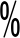 □　経費精算根拠を確認できる書類（領収書等の写し）□　誓約書〔第３号様式〕□　役員名簿〔第４号様式〕□　担当連絡先報告書□　チェックリスト（その１）（本紙）各書類の住所、氏名は一致していますか。控えは一部取っていますか。